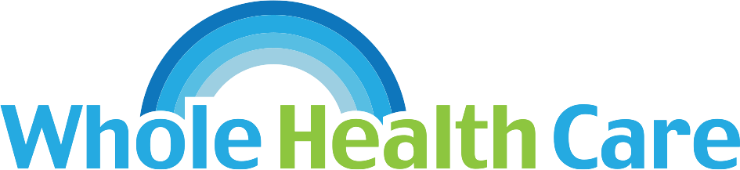 Whole Health Care1961 Curlew Road, Kamloops, BC   V2C 4H6Office: 250.819.1632Email: admin@whckamloops.caWhole Health Care1961 Curlew Road, Kamloops, BC   V2C 4H6Office: 250.819.1632Email: admin@whckamloops.caWhole Health Care1961 Curlew Road, Kamloops, BC   V2C 4H6Office: 250.819.1632Email: admin@whckamloops.caWhole Health Care1961 Curlew Road, Kamloops, BC   V2C 4H6Office: 250.819.1632Email: admin@whckamloops.caSTUDENT CONTRACT_KAMLOOPSANFC MARCH 2020STUDENT CONTRACT_KAMLOOPSANFC MARCH 2020STUDENT CONTRACT_KAMLOOPSANFC MARCH 2020STUDENT CONTRACT_KAMLOOPSANFC MARCH 2020Whole Health Care1961 Curlew Road, Kamloops, BC   V2C 4H6Office: 250.819.1632Email: admin@whckamloops.caWhole Health Care1961 Curlew Road, Kamloops, BC   V2C 4H6Office: 250.819.1632Email: admin@whckamloops.caWhole Health Care1961 Curlew Road, Kamloops, BC   V2C 4H6Office: 250.819.1632Email: admin@whckamloops.caWhole Health Care1961 Curlew Road, Kamloops, BC   V2C 4H6Office: 250.819.1632Email: admin@whckamloops.caSTUDENT INFORMATIONSTUDENT INFORMATIONSTUDENT INFORMATIONSTUDENT INFORMATIONSTUDENT INFORMATIONSTUDENT INFORMATIONSTUDENT INFORMATIONSTUDENT INFORMATIONLast Name: First Name: First Name: First Name: First Name: First Name: First Name: First Name: Address:Address:Address:Address:Address:Address:Address:Address:City:Province:Province:Province:Province:Province:Postal Code:Postal Code:Mailing Address (if different from above):Mailing Address (if different from above):Mailing Address (if different from above):Mailing Address (if different from above):Mailing Address (if different from above):Mailing Address (if different from above):Mailing Address (if different from above):Mailing Address (if different from above):City:Province:Province:Province:Province:Province:Postal Code:Postal Code:Phone:Alternate Phone:Alternate Phone:Alternate Phone:Alternate Phone:Alternate Phone:Alternate Phone:Alternate Phone:Email:Email:Email:Email:Email:Email:Email:Email:Date of Birth (MM/DD/YYYY):Gender:Gender:Gender:Gender:  Male       Female       Male       Female       Male       Female      RN     LPN     RPN    NP   Glove Size:  Small    Medium    Large    Extra LargeGlove Size:  Small    Medium    Large    Extra LargeGlove Size:  Small    Medium    Large    Extra LargeGlove Size:  Small    Medium    Large    Extra LargeGlove Size:  Small    Medium    Large    Extra LargeGlove Size:  Small    Medium    Large    Extra LargeGlove Size:  Small    Medium    Large    Extra LargePROGRAM INFORMATIONPROGRAM INFORMATIONPROGRAM INFORMATIONPROGRAM INFORMATIONPROGRAM INFORMATIONPROGRAM INFORMATIONPROGRAM INFORMATIONPROGRAM INFORMATIONProgram: Advanced Nursing Foot Care IntensiveProgram: Advanced Nursing Foot Care IntensiveProgram: Advanced Nursing Foot Care IntensiveProgram: Advanced Nursing Foot Care IntensiveProgram: Advanced Nursing Foot Care IntensiveProgram: Advanced Nursing Foot Care IntensiveProgram: Advanced Nursing Foot Care IntensiveDuration: 37.5 hoursStart Date: March 23, 2020End Date: March 27, 2020End Date: March 27, 2020End Date: March 27, 2020End Date: March 27, 2020End Date: March 27, 2020End Date: March 27, 2020End Date: March 27, 2020Program Delivery: On-siteLanguage of Instruction: EnglishLanguage of Instruction: EnglishLanguage of Instruction: EnglishLanguage of Instruction: EnglishLanguage of Instruction: EnglishLanguage of Instruction: EnglishLanguage of Instruction: EnglishCredential Issued on Graduation:       Certificate of CompletionCredential Issued on Graduation:       Certificate of CompletionCredential Issued on Graduation:       Certificate of CompletionCredential Issued on Graduation:       Certificate of CompletionCredential Issued on Graduation:       Certificate of CompletionCredential Issued on Graduation:       Certificate of CompletionCredential Issued on Graduation:       Certificate of CompletionCredential Issued on Graduation:       Certificate of CompletionSTUDENT DECLARATIONSTUDENT DECLARATIONSTUDENT DECLARATIONSTUDENT DECLARATIONSTUDENT DECLARATIONSTUDENT DECLARATIONSTUDENT DECLARATIONSTUDENT DECLARATIONI DECLARE THAT:I have read, understood, and agreed to the terms and conditions of this enrolment contract;I have received a signed copy of this contract;I have met all program requirements;I have read, understood, and agreed to the institution’s following documents and a copy has been provided to me:Admissions RequirementsPrivacy PolicyConfidentiality PolicyThe information provided is true and accurate and I am 19 years of age or older.  This contract is legally binding when signed by the student and accepted by Whole Health Care. I DECLARE THAT:I have read, understood, and agreed to the terms and conditions of this enrolment contract;I have received a signed copy of this contract;I have met all program requirements;I have read, understood, and agreed to the institution’s following documents and a copy has been provided to me:Admissions RequirementsPrivacy PolicyConfidentiality PolicyThe information provided is true and accurate and I am 19 years of age or older.  This contract is legally binding when signed by the student and accepted by Whole Health Care. I DECLARE THAT:I have read, understood, and agreed to the terms and conditions of this enrolment contract;I have received a signed copy of this contract;I have met all program requirements;I have read, understood, and agreed to the institution’s following documents and a copy has been provided to me:Admissions RequirementsPrivacy PolicyConfidentiality PolicyThe information provided is true and accurate and I am 19 years of age or older.  This contract is legally binding when signed by the student and accepted by Whole Health Care. I DECLARE THAT:I have read, understood, and agreed to the terms and conditions of this enrolment contract;I have received a signed copy of this contract;I have met all program requirements;I have read, understood, and agreed to the institution’s following documents and a copy has been provided to me:Admissions RequirementsPrivacy PolicyConfidentiality PolicyThe information provided is true and accurate and I am 19 years of age or older.  This contract is legally binding when signed by the student and accepted by Whole Health Care. I DECLARE THAT:I have read, understood, and agreed to the terms and conditions of this enrolment contract;I have received a signed copy of this contract;I have met all program requirements;I have read, understood, and agreed to the institution’s following documents and a copy has been provided to me:Admissions RequirementsPrivacy PolicyConfidentiality PolicyThe information provided is true and accurate and I am 19 years of age or older.  This contract is legally binding when signed by the student and accepted by Whole Health Care. I DECLARE THAT:I have read, understood, and agreed to the terms and conditions of this enrolment contract;I have received a signed copy of this contract;I have met all program requirements;I have read, understood, and agreed to the institution’s following documents and a copy has been provided to me:Admissions RequirementsPrivacy PolicyConfidentiality PolicyThe information provided is true and accurate and I am 19 years of age or older.  This contract is legally binding when signed by the student and accepted by Whole Health Care. I DECLARE THAT:I have read, understood, and agreed to the terms and conditions of this enrolment contract;I have received a signed copy of this contract;I have met all program requirements;I have read, understood, and agreed to the institution’s following documents and a copy has been provided to me:Admissions RequirementsPrivacy PolicyConfidentiality PolicyThe information provided is true and accurate and I am 19 years of age or older.  This contract is legally binding when signed by the student and accepted by Whole Health Care. I DECLARE THAT:I have read, understood, and agreed to the terms and conditions of this enrolment contract;I have received a signed copy of this contract;I have met all program requirements;I have read, understood, and agreed to the institution’s following documents and a copy has been provided to me:Admissions RequirementsPrivacy PolicyConfidentiality PolicyThe information provided is true and accurate and I am 19 years of age or older.  This contract is legally binding when signed by the student and accepted by Whole Health Care. xxxxxxxxStudent SignatureDateDateDateDateDateWHOLE HEALTH CARE DECLARATIONWHOLE HEALTH CARE DECLARATIONWHOLE HEALTH CARE DECLARATIONWHOLE HEALTH CARE DECLARATIONWHOLE HEALTH CARE DECLARATIONWHOLE HEALTH CARE DECLARATIONWHOLE HEALTH CARE DECLARATIONWHOLE HEALTH CARE DECLARATIONWhole Health Care agrees to deliver the program according to the terms of this contract.  Whole Health Care certifies that the student has met the admission requirements for the program of study.Whole Health Care agrees to deliver the program according to the terms of this contract.  Whole Health Care certifies that the student has met the admission requirements for the program of study.Whole Health Care agrees to deliver the program according to the terms of this contract.  Whole Health Care certifies that the student has met the admission requirements for the program of study.Whole Health Care agrees to deliver the program according to the terms of this contract.  Whole Health Care certifies that the student has met the admission requirements for the program of study.Whole Health Care agrees to deliver the program according to the terms of this contract.  Whole Health Care certifies that the student has met the admission requirements for the program of study.Whole Health Care agrees to deliver the program according to the terms of this contract.  Whole Health Care certifies that the student has met the admission requirements for the program of study.Whole Health Care agrees to deliver the program according to the terms of this contract.  Whole Health Care certifies that the student has met the admission requirements for the program of study.Whole Health Care agrees to deliver the program according to the terms of this contract.  Whole Health Care certifies that the student has met the admission requirements for the program of study.Whole Health Care RepresentativePosition TitlePosition TitlePosition TitlePosition TitlePosition TitlePosition TitlexSignature of Representative	DateDateDateDateDateDatePROGRAM INVESTMENTPROGRAM INVESTMENTPROGRAM INVESTMENTPROGRAM INVESTMENTPROGRAM INVESTMENTPROGRAM INVESTMENTPROGRAM INVESTMENTPROGRAM INVESTMENTWhole Health Care accepts VISA, MasterCard, American Express, cash, cheque, or email money transfer.Whole Health Care accepts VISA, MasterCard, American Express, cash, cheque, or email money transfer.Whole Health Care accepts VISA, MasterCard, American Express, cash, cheque, or email money transfer.Whole Health Care accepts VISA, MasterCard, American Express, cash, cheque, or email money transfer.Whole Health Care accepts VISA, MasterCard, American Express, cash, cheque, or email money transfer.Whole Health Care accepts VISA, MasterCard, American Express, cash, cheque, or email money transfer.Whole Health Care accepts VISA, MasterCard, American Express, cash, cheque, or email money transfer.Whole Health Care accepts VISA, MasterCard, American Express, cash, cheque, or email money transfer.PROGRAM ADMISSION REQUIREMENTSPROGRAM ADMISSION REQUIREMENTSPROGRAM ADMISSION REQUIREMENTSPROGRAM ADMISSION REQUIREMENTSPROGRAM ADMISSION REQUIREMENTSPROGRAM ADMISSION REQUIREMENTSPROGRAM ADMISSION REQUIREMENTSPROGRAM ADMISSION REQUIREMENTSStudents must be a RN, LPN, RPN, or NPA $250 non-refundable deposit must accompany all student applicationsWhole Health Care reserves the right to cancel programs due to unavailability of instructors, facilities, or insufficient enrolment.Students must be a RN, LPN, RPN, or NPA $250 non-refundable deposit must accompany all student applicationsWhole Health Care reserves the right to cancel programs due to unavailability of instructors, facilities, or insufficient enrolment.Students must be a RN, LPN, RPN, or NPA $250 non-refundable deposit must accompany all student applicationsWhole Health Care reserves the right to cancel programs due to unavailability of instructors, facilities, or insufficient enrolment.Students must be a RN, LPN, RPN, or NPA $250 non-refundable deposit must accompany all student applicationsWhole Health Care reserves the right to cancel programs due to unavailability of instructors, facilities, or insufficient enrolment.Students must be a RN, LPN, RPN, or NPA $250 non-refundable deposit must accompany all student applicationsWhole Health Care reserves the right to cancel programs due to unavailability of instructors, facilities, or insufficient enrolment.Students must be a RN, LPN, RPN, or NPA $250 non-refundable deposit must accompany all student applicationsWhole Health Care reserves the right to cancel programs due to unavailability of instructors, facilities, or insufficient enrolment.Students must be a RN, LPN, RPN, or NPA $250 non-refundable deposit must accompany all student applicationsWhole Health Care reserves the right to cancel programs due to unavailability of instructors, facilities, or insufficient enrolment.Students must be a RN, LPN, RPN, or NPA $250 non-refundable deposit must accompany all student applicationsWhole Health Care reserves the right to cancel programs due to unavailability of instructors, facilities, or insufficient enrolment.PRIVACY POLICYPRIVACY POLICYPRIVACY POLICYPRIVACY POLICYPRIVACY POLICYPRIVACY POLICYPRIVACY POLICYPRIVACY POLICYUnder the Personal Information Protection Act, students are entitled to access their student file.  The personal information collected will only be used for the purpose for which it was originally collected or for a use consistent with that purpose, unless the student consents otherwise.Under the Personal Information Protection Act, students are entitled to access their student file.  The personal information collected will only be used for the purpose for which it was originally collected or for a use consistent with that purpose, unless the student consents otherwise.Under the Personal Information Protection Act, students are entitled to access their student file.  The personal information collected will only be used for the purpose for which it was originally collected or for a use consistent with that purpose, unless the student consents otherwise.Under the Personal Information Protection Act, students are entitled to access their student file.  The personal information collected will only be used for the purpose for which it was originally collected or for a use consistent with that purpose, unless the student consents otherwise.Under the Personal Information Protection Act, students are entitled to access their student file.  The personal information collected will only be used for the purpose for which it was originally collected or for a use consistent with that purpose, unless the student consents otherwise.Under the Personal Information Protection Act, students are entitled to access their student file.  The personal information collected will only be used for the purpose for which it was originally collected or for a use consistent with that purpose, unless the student consents otherwise.Under the Personal Information Protection Act, students are entitled to access their student file.  The personal information collected will only be used for the purpose for which it was originally collected or for a use consistent with that purpose, unless the student consents otherwise.Under the Personal Information Protection Act, students are entitled to access their student file.  The personal information collected will only be used for the purpose for which it was originally collected or for a use consistent with that purpose, unless the student consents otherwise.CONFIDENTIALITY POLICYCONFIDENTIALITY POLICYCONFIDENTIALITY POLICYCONFIDENTIALITY POLICYCONFIDENTIALITY POLICYCONFIDENTIALITY POLICYCONFIDENTIALITY POLICYCONFIDENTIALITY POLICYConfidentiality is the legal, ethical and professional duty of all Whole Health Care students.  All information generated within Whole Health Care’s educational programs is private, for the purpose of providing patient, resident and client care, and for the continuation of the company, Whole Health Care.  For such information to be deemed confidential it conforms in some way to the principles laid out in this definition of confidentiality:Containing information whose unauthorized disclosures could be prejudicial to the interests of Whole Health Care, and/or its facilities or programs, and/or individuals in or associated with Whole Health Care – such information is protected under the Freedom of Information and Protection of Privacy Act and Section 51 of the Evidence Act.Students agree that in the performance of responsibilities and duties as a student, all individual patient, resident, client, familial, personnel or in-camera organizational information to which I may have access or learn from is confidential.  All program materials are for personal reference only.  Students agree to not alter, copy, nor interfere with such information except upon authorization from Whole Health Care, and in accordance with established policy.  Confidentiality is the legal, ethical and professional duty of all Whole Health Care students.  All information generated within Whole Health Care’s educational programs is private, for the purpose of providing patient, resident and client care, and for the continuation of the company, Whole Health Care.  For such information to be deemed confidential it conforms in some way to the principles laid out in this definition of confidentiality:Containing information whose unauthorized disclosures could be prejudicial to the interests of Whole Health Care, and/or its facilities or programs, and/or individuals in or associated with Whole Health Care – such information is protected under the Freedom of Information and Protection of Privacy Act and Section 51 of the Evidence Act.Students agree that in the performance of responsibilities and duties as a student, all individual patient, resident, client, familial, personnel or in-camera organizational information to which I may have access or learn from is confidential.  All program materials are for personal reference only.  Students agree to not alter, copy, nor interfere with such information except upon authorization from Whole Health Care, and in accordance with established policy.  Confidentiality is the legal, ethical and professional duty of all Whole Health Care students.  All information generated within Whole Health Care’s educational programs is private, for the purpose of providing patient, resident and client care, and for the continuation of the company, Whole Health Care.  For such information to be deemed confidential it conforms in some way to the principles laid out in this definition of confidentiality:Containing information whose unauthorized disclosures could be prejudicial to the interests of Whole Health Care, and/or its facilities or programs, and/or individuals in or associated with Whole Health Care – such information is protected under the Freedom of Information and Protection of Privacy Act and Section 51 of the Evidence Act.Students agree that in the performance of responsibilities and duties as a student, all individual patient, resident, client, familial, personnel or in-camera organizational information to which I may have access or learn from is confidential.  All program materials are for personal reference only.  Students agree to not alter, copy, nor interfere with such information except upon authorization from Whole Health Care, and in accordance with established policy.  Confidentiality is the legal, ethical and professional duty of all Whole Health Care students.  All information generated within Whole Health Care’s educational programs is private, for the purpose of providing patient, resident and client care, and for the continuation of the company, Whole Health Care.  For such information to be deemed confidential it conforms in some way to the principles laid out in this definition of confidentiality:Containing information whose unauthorized disclosures could be prejudicial to the interests of Whole Health Care, and/or its facilities or programs, and/or individuals in or associated with Whole Health Care – such information is protected under the Freedom of Information and Protection of Privacy Act and Section 51 of the Evidence Act.Students agree that in the performance of responsibilities and duties as a student, all individual patient, resident, client, familial, personnel or in-camera organizational information to which I may have access or learn from is confidential.  All program materials are for personal reference only.  Students agree to not alter, copy, nor interfere with such information except upon authorization from Whole Health Care, and in accordance with established policy.  Confidentiality is the legal, ethical and professional duty of all Whole Health Care students.  All information generated within Whole Health Care’s educational programs is private, for the purpose of providing patient, resident and client care, and for the continuation of the company, Whole Health Care.  For such information to be deemed confidential it conforms in some way to the principles laid out in this definition of confidentiality:Containing information whose unauthorized disclosures could be prejudicial to the interests of Whole Health Care, and/or its facilities or programs, and/or individuals in or associated with Whole Health Care – such information is protected under the Freedom of Information and Protection of Privacy Act and Section 51 of the Evidence Act.Students agree that in the performance of responsibilities and duties as a student, all individual patient, resident, client, familial, personnel or in-camera organizational information to which I may have access or learn from is confidential.  All program materials are for personal reference only.  Students agree to not alter, copy, nor interfere with such information except upon authorization from Whole Health Care, and in accordance with established policy.  Confidentiality is the legal, ethical and professional duty of all Whole Health Care students.  All information generated within Whole Health Care’s educational programs is private, for the purpose of providing patient, resident and client care, and for the continuation of the company, Whole Health Care.  For such information to be deemed confidential it conforms in some way to the principles laid out in this definition of confidentiality:Containing information whose unauthorized disclosures could be prejudicial to the interests of Whole Health Care, and/or its facilities or programs, and/or individuals in or associated with Whole Health Care – such information is protected under the Freedom of Information and Protection of Privacy Act and Section 51 of the Evidence Act.Students agree that in the performance of responsibilities and duties as a student, all individual patient, resident, client, familial, personnel or in-camera organizational information to which I may have access or learn from is confidential.  All program materials are for personal reference only.  Students agree to not alter, copy, nor interfere with such information except upon authorization from Whole Health Care, and in accordance with established policy.  Confidentiality is the legal, ethical and professional duty of all Whole Health Care students.  All information generated within Whole Health Care’s educational programs is private, for the purpose of providing patient, resident and client care, and for the continuation of the company, Whole Health Care.  For such information to be deemed confidential it conforms in some way to the principles laid out in this definition of confidentiality:Containing information whose unauthorized disclosures could be prejudicial to the interests of Whole Health Care, and/or its facilities or programs, and/or individuals in or associated with Whole Health Care – such information is protected under the Freedom of Information and Protection of Privacy Act and Section 51 of the Evidence Act.Students agree that in the performance of responsibilities and duties as a student, all individual patient, resident, client, familial, personnel or in-camera organizational information to which I may have access or learn from is confidential.  All program materials are for personal reference only.  Students agree to not alter, copy, nor interfere with such information except upon authorization from Whole Health Care, and in accordance with established policy.  Confidentiality is the legal, ethical and professional duty of all Whole Health Care students.  All information generated within Whole Health Care’s educational programs is private, for the purpose of providing patient, resident and client care, and for the continuation of the company, Whole Health Care.  For such information to be deemed confidential it conforms in some way to the principles laid out in this definition of confidentiality:Containing information whose unauthorized disclosures could be prejudicial to the interests of Whole Health Care, and/or its facilities or programs, and/or individuals in or associated with Whole Health Care – such information is protected under the Freedom of Information and Protection of Privacy Act and Section 51 of the Evidence Act.Students agree that in the performance of responsibilities and duties as a student, all individual patient, resident, client, familial, personnel or in-camera organizational information to which I may have access or learn from is confidential.  All program materials are for personal reference only.  Students agree to not alter, copy, nor interfere with such information except upon authorization from Whole Health Care, and in accordance with established policy.  